Artifact 7: Bubble organizer for Bubble lesson plan (Middle bubble is favorite animal, top 3 bubbles are the why, bottom three are the adjectives to describe the animal.) 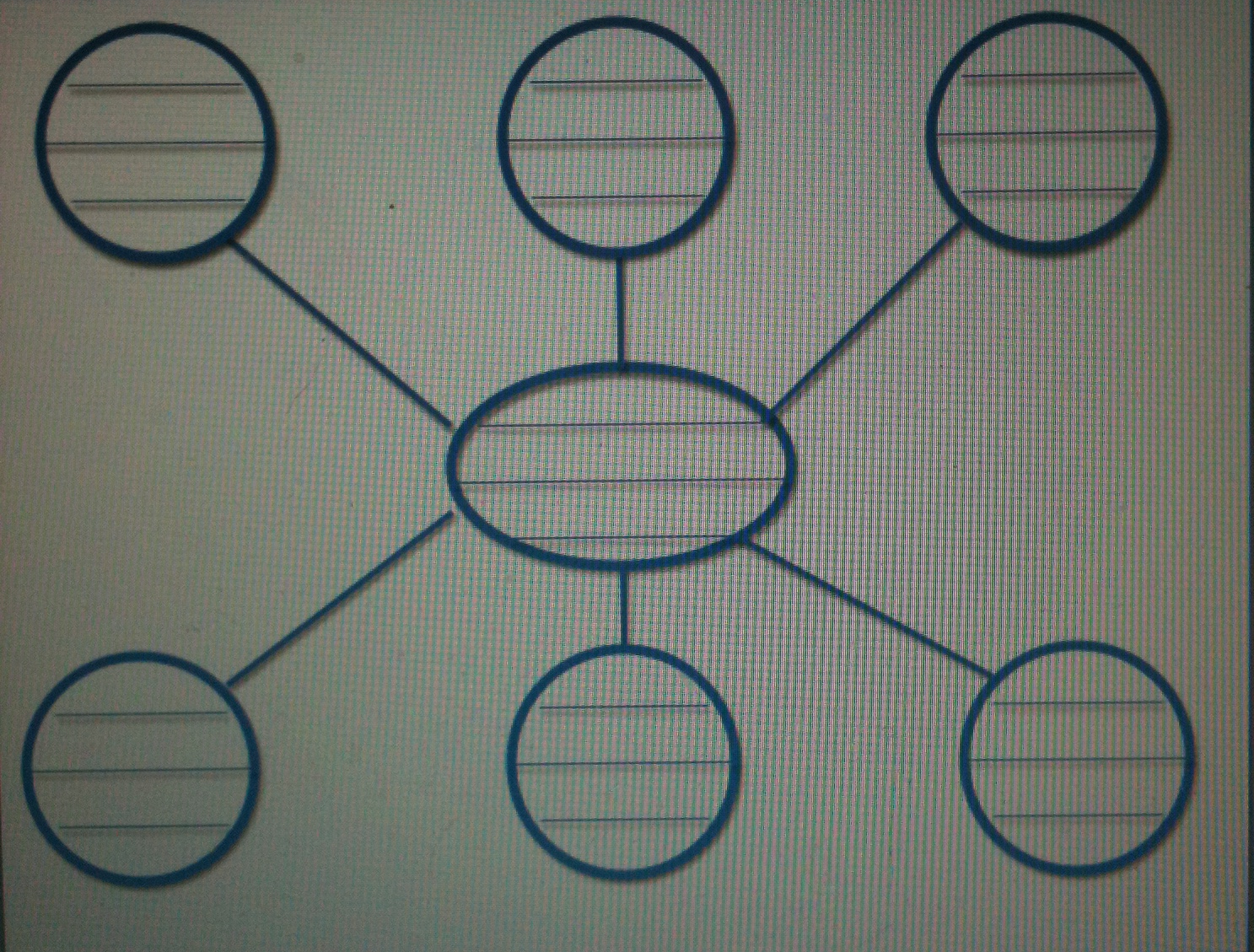 